CSC <535/635> Data MiningAssignment 2 ReportSubmitted to:Dr. Jamil SaquerAuthor(s):David GrayAileen BuiApplication of ID3 algorithm on classification datasetsIntroductionThe work in this report aims at training an ID3 algorithm in building a decision tree to determine whether a mushroom is edible or poisonous. The application of this algorithm will be useful for people who do not know the name of the mushroom that they see during their nature trips and want to make an informed decision on whether the mushroom is edible. We chose a dataset where the attributes describe the look of the mushroom, which can be given by anyone who possesses the mushroom under test. The Figure 1 gives an overview of parts of a mushroom.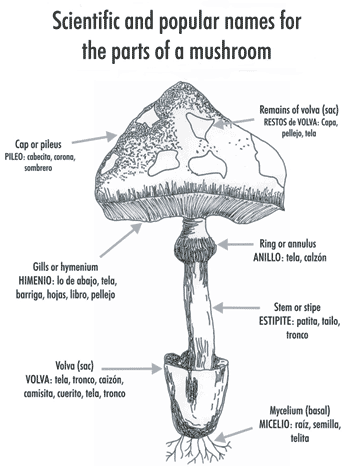 Figure 1: Parts of a mushroomSource: FAO.ORG The details of the dataset (UCI Machine Learning) is as following:Classes: edible=e, poisonous=pAttributes:cap-shape: bell=b, conical=c, convex=x, flat=f, knobbed=k, sunken=scap-surface: fibrous=f, grooves=g, scaly=y, smooth=scap-color: brown=n, buff=b, cinnamon=c, gray=g, green=r, pink=p, purple=u, red=e, white=w, yellow=ybruises: bruises=t, no=fodor: almond=a, anise=l, creosote=c, fishy=y, foul=f, musty=m, none=n, pungent=p, spicy=sgill-attachment: attached=a, descending=d, free=f, notched=ngill-spacing: close=c, crowded=w, distant=dgill-size: broad=b, narrow=ngill-color: black=k, brown=n, buff=b, chocolate=h, gray=g, green=r, orange=o, pink=p, purple=u, red=e, white=w, yellow=ystalk-shape: enlarging=e, tapering=tstalk-root: bulbous=b, club=c, cup=u, equal=e, rhizomorphs=z, rooted=r, missing=?stalk-surface-above-ring: fibrous=f, scaly=y, silky=k, smooth=sstalk-surface-below-ring: fibrous=f, scaly=y, silky=k, smooth=sstalk-color-above-ring: brown=n, buff=b, cinnamon=c, gray=g, orange=o, pink=p, red=e, white=w, yellow=ystalk-color-below-ring: brown=n, buff=b, cinnamon=c, gray=g, orange=o, pink=p, red=e, white=w, yellow=yveil-type: partial=p, universal=uveil-color: brown=n, orange=o, white=w, yellow=yring-number: none=n, one=o, two=tring-type: cobwebby=c, evanescent=e, flaring=f, large=l, none=n, pendant=p, sheathing=s, zone=zspore-print-color: black=k, brown=n, buff=b, chocolate=h, green=r, orange=o, purple=u, white=w, yellow=ypopulation: abundant=a, clustered=c, numerous=n, scattered=s, several=v, solitary=yhabitat: grasses=g, leaves=l, meadows=m, paths=p, urban=u, waste=w, woods=dBackgroundThe ID3 algorithm was used to recursively split the dataset and build branches. At each iteration, the best attribute was selected to be used for splitting the data. In order to find the best attribute, entropy and information gain of all attributes are calculated to select the top one. The algorithm is also designed to work with missing values at certain attributes by creating a default branch for these cases based on the majority value in that attribute. The recursive function compares the root node of the decision tree to the value of the concurrent attribute in the test data returning the class if it has reached a leaf node or recursively calling the function with the selected branch as the remaining decision tree.ImplementationIn order to build the decision tree, several functions were built to calculate the necessary metrics used during the training process, including “entropy” (getEntropy function) and “information gain” (getInfoGain function). These metrics are used in the function “chooseBestAttribute” in order to select the attribute with the highest information gain as the node for splitting the dataset.The main function of the algorithm is “generateDT” function that generate the decision tree. In this function, special cases were handled in order to terminate the recursive call. There are two special cases:When there are no attributes exist, it will return the mode of the classes within the selected tuples.When only a single class exists, it will return the class.Outside of those special cases, the function will split the dataset based on the selected attribute. In order to handle the missing values, the majority value of the attribute was found as node_majority so that in case of missing data, the node_majority will prevail.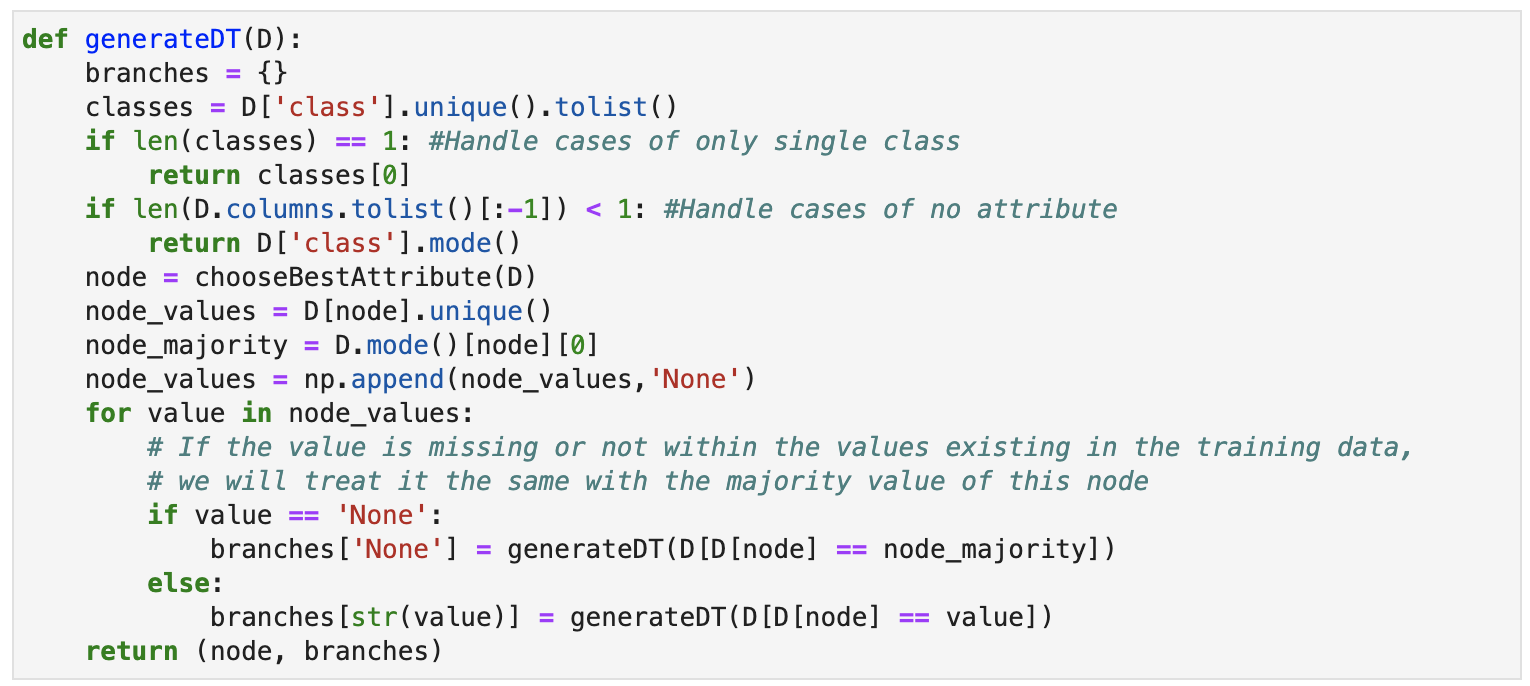 The last function is “classify” function which is used to apply the decision tree on the test data. This function handles the exception case when there are missing values or values that do not exists in the training data. The decision for those cases will then base on the default branch of the node_majority built during the training process. In order to check if the decision is at its leaf node yet or not, a datatype comparison was used, which keeps the code simple and fast.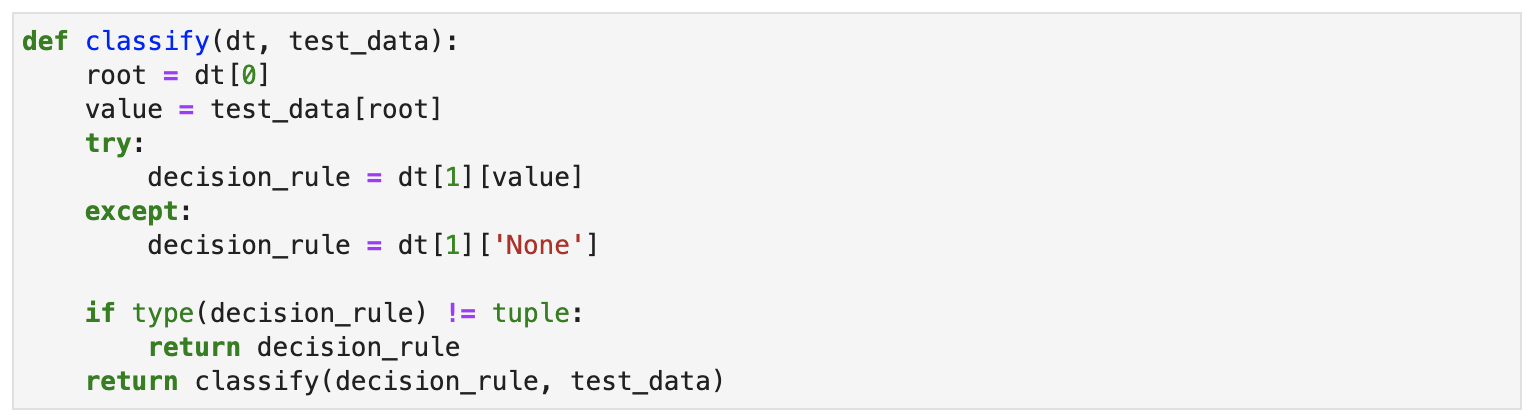 Experimental Setup and ResultsThe algorithm was built in a python file that works with Python 3 version. The required libraries include math, pandas and numpy. Input data for training was read from a csv file with over seven-thousand entrees of mushrooms. Below is the decision tree output from training process.Mushroom decision tree: ('odor', {'p': 'p', 'a': 'e', 'l': 'e', 'n': ('spore-print-color', {'n': 'e', 'k': 'e', 'w': ('habitat', {'w': 'e', 'l': ('cap-color', {'c': 'e', 'n': 'e', 'w': 'p', 'y': 'p', 'None': 'e'}), 'd': ('gill-size', {'n': 'p', 'b': 'e', 'None': 'p'}), 'g': 'e', 'p': 'e', 'None': 'e'}), 'h': 'e', 'r': 'p', 'o': 'e', 'y': 'e', 'b': 'e', 'None': 'e'}), 'f': 'p', 'c': 'p', 'y': 'p', 's': 'p', 'm': 'p', 'None': ('spore-print-color', {'n': 'e', 'k': 'e', 'w': ('habitat', {'w': 'e', 'l': ('cap-color', {'c': 'e', 'n': 'e', 'w': 'p', 'y': 'p', 'None': 'e'}), 'd': ('gill-size', {'n': 'p', 'b': 'e', 'None': 'p'}), 'g': 'e', 'p': 'e', 'None': 'e'}), 'h': 'e', 'r': 'p', 'o': 'e', 'y': 'e', 'b': 'e', 'None': 'e'})})Accuracy in our algorithm is very important seeing as the prediction from the software may be the deciding factor between life and death for a user. To test the performance of the algorithm, one thousand samples of mushrooms with populated attributes were used as test data. The algorithm accurately predicted 99.6% of the samples as seen in Figure 4.Figure 4: Classification accuracy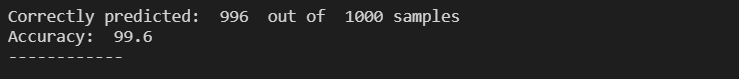 To further test our algorithm, we decided to use two mushrooms outside of the dataset that are commonly mistaken for each other. Agarius bisporus (left) is the edible mushroom and Amanita bisporigera (right) is the poisonous mushrooms. We manually entered values for each of the attributes about these mushrooms.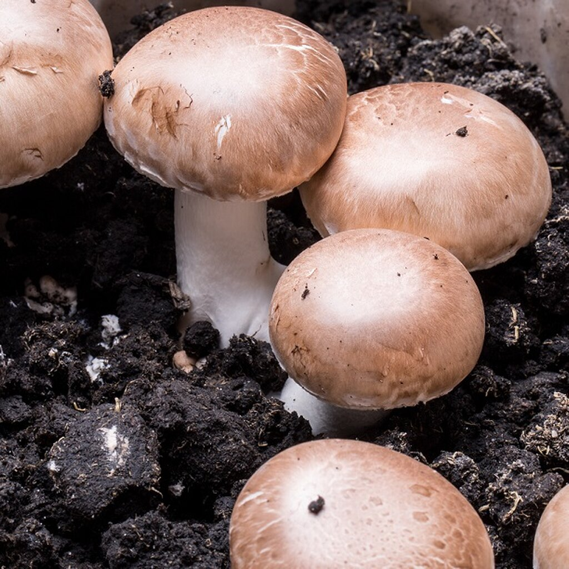 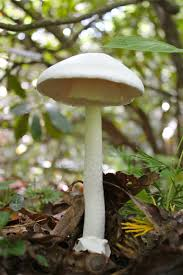 Figure 2: Agarius bisporus 			                  Figure 3: Amanita bisporigera                                Source: Gluckspilze.   				                Source: GstaticThe classification function accurately predicted which mushroom is edible and which one is poisonous. The result printout from the script is shown in Figure 5.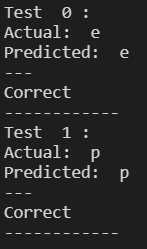 Figure 5: Classification result on 2 specific test casesConclusionMushroom classification is a sensitive subject. Many mushrooms appear much different when they are young verses when they are mature. Although we were able to make accurate predictions as to whether Agarius bisporus and Amanita bisporigera were edible or poisonous, we did notice that if only one of the attributes was changed it could lead to the wrong classification. Mushroom classification will need more testing, or more attention than a basic decision tree can provide.ReferencesFAO ORG. Wild edible fungia global overview of their use and importance to people. (n.d.). Retrieved October 05, 2020, from http://www.fao.org/3/y5489e/y5489e00.htmGluckspilze. Retrieved October 05, 2020, from https://gluckspilze.com/media/image/product/1062/lg/buttom-mushroom-brown-agaricus-bisporus-pure-culture-for-organic-mushroom-cultivation-according-to-regulation-ec-834-2007-and-889-2008-at-bio-701-strain-no-105003.jpgGstatic. Retrieved October 05, 2020, from https://encrypted-tbn0.gstatic.com/images?q=tbn%3AANd9GcSdhyjvHgRO9-sUi6QJOU5dp2At0Y9PYjbWrw&usqp=CAU (right)UCI Machine Learning. Mushroom Classification dataset. Retrieved October 05, 2020, from https://www.kaggle.com/uciml/mushroom-classificationCode''' Program: hw2.ipynbAuthor: David Gray - Aileen BuiDescription: Complete homework 2 assignment containing decision tree generation and predicting classification of mushroom samples.'''import pandas as pdimport numpy as npimport mathdef getEntropy(D):    entropy = 0    probabilities = (D['class'].value_counts() / D['class'].count()).tolist()    for x in probabilities:        entropy += (-x)*math.log(x,2)    return entropydef getInfoGain(D, attr, wholeEntropy):    testEntropy = 0    total = D[attr].count()    for value in D[attr].unique():        count = D[attr][D[attr] == value].count()        testEntropy += (count/total)*(getEntropy(D[D[attr] == value]))    infoGain = wholeEntropy - testEntropy    return infoGaindef chooseBestAttribute(D):    wholeEntropy = getEntropy(D)    attr_list = D.columns.tolist()    attr_list.remove('class')    infoGain = []    for a in attr_list:        infoGain.append([a, getInfoGain(D, a, wholeEntropy)])    gaindf = pd.DataFrame(infoGain, columns=['Attribute','Info Gain'])    return gaindf['Attribute'][gaindf['Info Gain'] == gaindf['Info Gain'].max()].tolist()[0]def generateDT(D):    branches = {}    classes = D['class'].unique().tolist()    if len(classes) == 1: #Handle cases of only single class        return classes[0]    if len(D.columns.tolist()[:-1]) < 1: #Handle cases of no attribute        return D['class'].mode()    node = chooseBestAttribute(D)    node_values = D[node].unique()    node_majority = D.mode()[node][0]    node_values = np.append(node_values,'None')    for value in node_values:        # If the value is missing or not within the values existing in the training data,        # we will treat it the same with the majority value of this node        if value == 'None':             branches['None'] = generateDT(D[D[node] == node_majority])        else:            branches[str(value)] = generateDT(D[D[node] == value])    return (node, branches)def classify(dt, test_data):    root = dt[0]    value = test_data[root]    try:        decision_rule = dt[1][value]    except:        decision_rule = dt[1]['None']    if type(decision_rule) != tuple:        return decision_rule    return classify(decision_rule, test_data)# Training data provided in Homework requirementtraining_data = [({'level':'Senior', 'lang':'Java', 'tweets':'no', 'phd':'no'}, False),({'level':'Senior', 'lang':'Java', 'tweets':'no', 'phd':'yes'}, False),({'level':'Mid', 'lang':'Python', 'tweets':'no', 'phd':'no'}, True),({'level':'Junior', 'lang':'Python', 'tweets':'no', 'phd':'no'}, True),({'level':'Junior', 'lang':'R', 'tweets':'yes', 'phd':'no'}, True),({'level':'Junior', 'lang':'R', 'tweets':'yes', 'phd':'yes'}, False),({'level':'Mid', 'lang':'R', 'tweets':'yes', 'phd':'yes'}, True),({'level':'Senior', 'lang':'Python', 'tweets':'no', 'phd':'no'}, False),({'level':'Senior', 'lang':'R', 'tweets':'yes', 'phd':'no'}, True),({'level':'Junior', 'lang':'Python', 'tweets':'yes', 'phd':'no'}, True),({'level':'Senior', 'lang':'Python', 'tweets':'yes', 'phd':'yes'}, True),({'level':'Mid', 'lang':'Python', 'tweets':'no', 'phd':'yes'}, True),({'level':'Mid', 'lang':'Java', 'tweets':'yes', 'phd':'no'}, True),({'level':'Junior', 'lang':'Python', 'tweets':'no', 'phd':'yes'}, False)] 
# Convert the training data into a dataframetrain_df = pd.DataFrame(columns = ['level', 'lang', 'tweets', 'phd', 'class'])for i in range(len(training_data)):    row = training_data[i]    data = row[0]    data['class'] = row[1]    train_df = train_df.append(data, ignore_index = True)# Call the function to generate the decision tree on training datadecision_tree = generateDT(train_df)print('Decision tree:\n', decision_tree)# Generate testing datatest_data = [    ({'level':'Senior', 'lang':'Java', 'tweets':'no', 'phd':'no'},False),    ({'level':'Senior', 'lang':'Java', 'tweets':'no', 'phd':'missing values'},False),    ({'level':'Mid', 'lang':'Java', 'tweets':'yes', 'phd':'no'}, True),]# Apply the decision tree on test data and output the resultfor i in range(len(test_data)):    test_input = test_data[i]    actual = test_input[1]    predicted = classify(decision_tree, test_input[0])    print('Test ', i, ':', '\nActual: ', actual, '\nPredicted: ', predicted, '\n---', '\nCorrect' if actual == predicted else '\nIncorrect','\n------------')# Get the real dataset as training data and call function to generate decision treereal_data = pd.read_csv('mushrooms.csv')decision_tree = generateDT(real_data)print('Decision tree:\n', decision_tree)real_data#Genertate testing data for accuracyaccuracy_test_data = original_data.iloc[-1000:]accuracy_test_datatotal_correct_count = 0# Apply the decision tree on test data and output the resultfor i in range(len(accuracy_test_data)):    test_input = accuracy_test_data.iloc[i]    actual = test_input.loc['class']    predicted = classify(decision_tree, test_input)    if actual == predicted:        total_correct_count += 1print('Correctly predicted: ', total_correct_count, ' out of ', len(accuracy_test_data), 'samples', '\nAccuracy: ', (total_correct_count/len(accuracy_test_data))*100, '\n------------')# Generate testing datamushroom_test_data = [    ({'cap-shape':'x', 'cap-surface':'y', 'cap-color':'n', 'bruises':'f', 'odor':'n', 'gill-attachment':'f', 'gill-spacing':'w', 'gill-size':'n', 'gill-color':'n', 'stalk-shape':None, 'stalk-root':None, 'stalk-surface-above-ring':None, 'stalk-surface-below-ring':None, 'stalk-color-above-ring':'w', 'stalk-color-below-ring':'w', 'veil-type':None, 'veil-color':None, 'ring-number':'o', 'ring-type':'l', 'spore-print-color':'n', 'population':'n', 'habitat':'g'},'e'),    ({'cap-shape':'f', 'cap-surface':'s', 'cap-color':'w', 'bruises':'f', 'odor':'f', 'gill-attachment':'f', 'gill-spacing':'w', 'gill-size':'n', 'gill-color':'w', 'stalk-shape':'t', 'stalk-root':'b', 'stalk-surface-above-ring':'f', 'stalk-surface-below-ring':'f', 'stalk-color-above-ring':'w', 'stalk-color-below-ring':'w', 'veil-type':'p', 'veil-color':'w', 'ring-number':'o', 'ring-type':None, 'spore-print-color':'w', 'population':'s', 'habitat':'w'},'p')]# Apply the decision tree on test data and output the resultfor i in range(len(mushroom_test_data)):    test_input = mushroom_test_data[i]    actual = test_input[1]    predicted = classify(decision_tree, test_input[0])    print('Test ', i, ':', '\nActual: ', actual, '\nPredicted: ', predicted, '\n---', '\nCorrect' if actual == predicted else '\nIncorrect','\n------------')